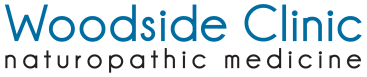 136 Jenkins Road RR4, Scotland ON N0E 1R0Phone: (519) 484 9999    Fax: (519) 484 9995www.woodsideclinic.comNaturopathic Medicine - Traditional Chinese Medicine - AcupunctureINTAKE FORM – MALE (16 years of age or older)*(Please circle answer where ever there is a multiple question.)	                DATE: ______________________________Name: 			 Age: 	 Date Of Birth: ________________________________ Address:					City		_____Postal Code:			      Email Address: 			_____    Home Phone(       )		        Work Phone: (        )	                                                         ________Marital Status:  S  M  D  W  Sep      Number of Children:_____ Referred By:_________________________________________Occupation: ____________________________________Employer: _______________________________________Employment Status:  Full-Time         Part-Time         School         Retired         Unemployed         Self-Employed         OtherLiving Situation:          Alone	              Spouse              Partner        Friend(s)       Parent(s)Name and ages of those living with you:  					_______							_______Pets: 							______Name Of Partner/Spouse/Parent:  _________________________________Occupation___ ________________________In Case of Emergency, Notify  ____________________________________Phone No.________________________Religious/Spiritual Preferences:  _____________________________________________________________________________Educational Background:  ___________________________________________________________________________________How did you hear about the Woodside Clinic?  _________________________________________________________________Please list the major complaints in order of importance for you:MEDICAL STATUSGeneral Health:		Excellent	Good	Fair	PoorList any allergies? ___________________________________________________________________________What medications are you currently taking?   _________________________________________________  _____________________________________________________   _________________________________________________  _____________________________________________________   _________________________________________________  _____________________________________________________What was the date of your last full medical examination?	The date(s) of any blood test(s) you have had done:List any vitamins, supplements, homeopathic or herbal medications you are taking:   _________________________________________________  _____________________________________________________   _________________________________________________  _____________________________________________________   _________________________________________________  _____________________________________________________   _________________________________________________  _____________________________________________________   _________________________________________________  _____________________________________________________What other treatments are you currently following?___________________________________________________________________________________________________________________________________________________________________________________________________________________________________________________________________________________________________________________________Have you ever had your cholesterol level checked?  ________   Date(s) ____________	Result(s) __________________________Health History (Please circle if you Had or Have any of the following):Abscesses	Chicken pox	Fungal infections	Kidney disease	Rubella        	TuberculosisAlcoholism	Chronic fatigue	Gallstones	Leukemia	Scarlet fever	Typhoid feverAllergies	Circulatory problems	Glaucoma	Liver disease	Senility     	Venereal wartsAmnesia	Cold sores	Goiter	Migraines	Serious injury	WartsAnemia	Colitis	Gonorrhea	Mononucleosis	Sexual abuse	Whooping coughAnorexia	 disease	Gout	Mumps	Sinusitis	Yellow feverArthritis	Compulsive eating	Hay fever	Parasites/worms	Skin diseaseAsthma	Depression	Heart disease	Peritonitis	Strept throat	ThalassemiaAutoimmune 	Diabetes	Hepatitis	Pelvic inflammation	Stroke 	Sickle Cell AnemiaBleeding disorders	Eczema	Herpes genitalia	Pleurisy	Sunstroke	Fava bean intolerance – G6PD deficiencyCancer 	Emphysema	Hypertension	Pneumonia	SyphilisCandida (Yeast)	Epilepsy	Hypoglycemia	Rheumatic fever	Tonsillitis Other Past Medical ConditionsHigh Blood Pressure	Stroke	Varicose Veins	Phlebitis 	Clotting defects	Bleeding tendenciesBlood transfusion	Diabetes 	Kidney trouble	Rheumatic fever	Jaundice/Hepatitis	EpilepsyArthritis	Colitis	Asthma	Chronic Fatigue 	Syndrome/Epstein BarrChildhood diseases:	German Measles  	Chicken Pox     	Other: __________________________Heart Trouble:  ________________Fractures:  _____________Cancer _________________Eating Disorder________________Other major conditions?______________________________________________________________________________________Never well since an illness or infection (What?)____________________________________________________________________Had a chronic/reoccurring infection or problem (What?)______________________________________________________________DIET & EXERCISEDietary preferences/restrictions: _________________________________________________________________________________Is your food organic?  Y  N              local food?_________________    what % of food is organic/local ___________Any exposure to Pesticide/ Insecticide/ FungicideSample of day’s menu:	Breakfast:  ___________________________________________________________________________________	Lunch:       ___________________________________________________________________________________	Dinner:      ___________________________________________________________________________________Do you use salt and if so, how much? _________________________ What brand of salt do you use? _________________________Routine physical exercise?Type of exercise:  ___________________________________________________________________________________________For how many minuets?  _____________________	How often?  _____________________________________________________Tobacco use (how much):  ____________________	Previously?  _________     How much?  _________  How long?_____________Alcohol use (how much):   ____________________  	How often?  _____________________________________________________Caffeine use (how much):    ___________________	Mood altering substance use (e.g. marijuana, cocaine) past & present?  ______STRESSESStresses (family, work, self, etc.):  _____________________________________________________________________________________________________________________________________________________________________________________________________________________________________________________________________________________________________Have you had any Hospitalization, Surgeries, etc?  List what type they were, when they occurred and if there were any complications.Diagnosis/Operation	Hospitalization/Date	Doctor          	Complications_________________________________________________________________________________________________________________________________________________________________________________________________________________________________________________________________________________________________________________________________DENTAL HISTORYName of Dentist: ________________________________   Address:___________________________________________Phone Number __________________________________Date of last dental check-up: _______________________   For what? Do you have:   Root Canals ______  how many? _________  date(s)                        Silver Fillings ______ how many? _________  date(s)                            Gum Disease ____________________________________________________                              What kind of mouthwash do you use? _________________________________                           What kind of toothpaste do you use? __________________________________YOUR HOME WATER SOURCE:City Water? Y  N   what city?______________________________ Well Water  Y  N    Date  well water last tested ____________________________    Purifiers  Y  N    Brand Name __________________________________________ Purifier on drinking water  Y  N   Purifier on Shower Head  Y  N  any lead pipes?  Y  N  ___________________________________________________________________________________________________________AIR FILTRATION    Air filtration in the home?   Manufacture & Type _________________________________ Date installed in home __________________Do you live near a factory?       Name ______________________________________________________________________________________________________________________________________________________ New home (last 2-3 years)  or Older Home                      Building Materials_______________________________________________Upholstery – any new materials in the home eg carpeting, pets, paint, wallpaper __________________________________________Plasma TV  Y NMicrowave use  Y N  how often _____________ do you use plastic wrap in the microwave  Y NWifi  Y  N              Laptop computer  Y  N     if Yes – do you use on your lap  Y  N    how many hours ________________________Cell phone  Y  N          how many minutes a day do you use it?  _______________________________List electronic equipment near sleeping area i.e.  clock radio, TV, computer _________________________________________________________________________________________________________________________________________________________ Do you use an electric blanket   Y  N               Do you use a mattress warmer  Y NLAUNDRY:  name of detergent used ______________________________ do you use Fabric softener sheets   Y  NPERSONAL HYGIENE AND ATTIRECLOTHING:  organic       natural cotton         synthetic    polyester       silksHYGIENE        cleansing products ________________________________                        Deodorant/Antiperspirants brand _________________________ Cologne brand ____________________________                          Shampoo __________________________ Hair care products __________________________________________                        Do you color your hair   Y   N     brand used ________________________________________       Do you use mosquito repellent?  Y  N        Brand ______________________________________________VACCINATIONSChildhood vaccinations?   Y   NAny recent vaccinations? i.e. flu shot, travelling vaccines, HPV  ________________________ date ________________________Any adverse reactions? ____________________________________________________________________________________TRAVELTime spent travelling to/from work  ______________________________Do you drive, car pool, bike, take train, walk, bus eg  __________________________________Do you work in the city or country _______________________________________________Do you travel in an airplane    Y   N        how often?  _______________________________Any other exposure to toxic pollutants?  ___________________________________________________CURRENT/RECENT HEALTH CARE PROVIDER(S)Name			Date(s)		Care Provided____________________________________________________________________________________________________________________________________________________________________________________________________________________________________________________________________________________________________________________________________________________________________________________________________________________________________________Which of the following ailments, or any other major ailments, have affected your relatives?  Please circle:Alcoholism	Asthma	Diabetes	Gout	Insanity	Skin diseaseAllergies	Cancer	Epilepsy	Hay fever	Paralysis	 SyphilisArthritis	Depression	Gonorrhea	Heart disease	Pneumonia	 TuberculosisOther:______________________________________________________________________________REVIEW OF SYSTEMSCircle any symptoms of present significance.GENERAL PHYSICALFever or Chills	Unusual Hair Growth	Skin Eruptions	Weight ChangeABDOMOMENBloating	Heartburn/Indigestion	Cramps or pain		Nausea or VomitingDiarrhea	Constipation		Change in bowel habits	Bloody or tarry stools           Hemorrhoids	FlatulenceHEADHeadaches	Dizziness		Visual defects		Hearing defects	                Sinus trouble	Fainting spellsBLADDERFrequent urination		Painful urination		Blood in urine	Inability to hold urine		Inability to empty bladder	Need to get up in the night to urinateCHESTChest pain	Shortness of breath	Heart murmur		Mitral valve prolapsePalpitations	Chronic cough		Coughing up blood	WheezingCOMMENTS OR OTHER CONCERNS:  ____________________________________________________________________________________________________________________________________________________________________________________________________________________What are your goals and/or expectations of visiting a Naturopathic Doctor?______________________________________________________________________________________________________________________________________________________________________________________________________________________What changes have been made to improve your quality of life?_______________________________________________________________________________________________________________________________________________________________________________________________________________________________________________________________________________________________________________________________________________________________________________________________________________________________________________________________________________________________________________________________________________________AcupunctureHave you had any acupuncture treatment before and if so, when and for what purpose? _____________________________________________________________________________________________________________________________________________________________________________________________________________________________Do you have any fear of needles? _______________Do you have any bleeding disorders and if so, what?  _____________________________________________________What other acupuncture practices have you attended? _____________________________________________________ __________________________________________________________________________________________________________________________________________________________________________________________________Be advised that a cancellation fee of $40 applies to appointments missed without 24 hours’ notice.  (Weather permissible.)ComplaintComplaintSinceCauseRelativesAge if aliveAge if aliveAge at deathAilmentsMotherMotherFatherFatherBrothersBrothersSistersSistersChildrenChildrenMaternal GrandmotherMaternal GrandmotherMaternal GrandfatherMaternal GrandfatherMaternal Aunts/UnclesMaternal Aunts/UnclesPaternal GrandmotherPaternal GrandmotherPaternal GrandfatherPaternal GrandfatherPaternal Aunts/UnclesPaternal Aunts/Uncles